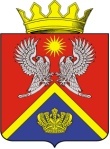 АДМИНИСТРАЦИЯ СУРОВИКИНСКОГО МУНИЦИПАЛЬНОГО РАЙОНА ВОЛГОГРАДСКОЙ ОБЛАСТИПОСТАНОВЛЕНИЕ (проект)от _________ 2023                                                                  № ____________О внесении изменений и дополнений в административный регламент предоставления муниципальной услуги «Утверждение схемы расположения земельного участка на кадастровом плане территории в целях раздела земельного участка, находящегося в муниципальной собственности Суровикинского муниципального района Волгоградской области, и земельного участка, государственная собственность на который не разграничена, расположенного на территории сельских поселений, входящих в состав Суровикинского муниципального района Волгоградской области», утвержденный постановлением администрации Суровикинского муниципального района Волгоградской области от 19.07.2019 №581В соответствии с  федеральными законами от 06.10.2003 N 131-ФЗ "Об общих принципах организации местного самоуправления в Российской Федерации", от 27.07.2010 N 210-ФЗ "Об организации предоставления государственных и муниципальных услуг", от 30.12.2021 № 478-ФЗ «О внесении изменений в отдельные законодательные акты Российской Федерации» и Уставом Суровикинского муниципального района Волгоградской области администрация Суровикинского муниципального района Волгоградской области постановляет:        1. Внести в административный регламент предоставления муниципальной услуги «Утверждение схемы расположения земельного участка на кадастровом плане территории в целях раздела земельного участка, находящегося в муниципальной собственности Суровикинского муниципального района Волгоградской области, и земельного участка, государственная собственность на который не разграничена, расположенного на территории сельских поселений, входящих в состав Суровикинского муниципального района Волгоградской области», утвержденный постановлением администрации Суровикинского муниципального района Волгоградской области от 19.07.2019 №581 «Об утверждении административного регламента предоставления муниципальной услуги «Утверждение схемы расположения земельного участка на кадастровом плане территории в целях раздела земельного участка, находящегося в муниципальной собственности Суровикинского муниципального района Волгоградской области, и земельного участка, государственная собственность на который не разграничена, расположенного на территории сельских поселений, входящих в состав Суровикинского муниципального района Волгоградской области», следующие изменения и дополнения:1)   пункт 1.2  дополнить абзацем вторым следующего содержания:«Заявителями на получение муниципальной услуги могут также являться собственники (собственник) помещений в многоквартирном доме, обратившиеся с заявлением об утверждении схемы расположения земельного участка, на котором расположен многоквартирный дом и иные входящие в состав такого дома объекты недвижимого имущества, в соответствии с пунктом 2.1 статьи 11.10 Земельного кодекса Российской Федерации.»;2) в абзаце первом пункта 1.3.1  слово «Филиала» заменить  на слово «Отдела».3) пункт 2.4 дополнить абзацем четвертым следующего содержания: «Схема расположения земельного участка, на котором расположены многоквартирный дом и иные входящие в состав такого дома объекты недвижимого имущества, до ее утверждения подлежит рассмотрению на общественных обсуждениях или публичных слушаниях в порядке, предусмотренном законодательством о градостроительной деятельности для утверждения проекта межевания территории. В указанном случае срок предоставления муниципальной услуги увеличивается на срок проведения общественных обсуждений или публичных слушаний, установленный Порядком организации и проведения общественных обсуждений и публичных слушаний по проектам документов в сфере градостроительной деятельности в Суровикинском муниципальном районе Волгоградской области, утвержденным решением Суровикинской районной Думы Волгоградской области от 16.12.2019 № 4/24, (срок не может быть менее одного месяца и более трех месяцев, с учетом части 11 статьи 46 Градостроительного кодекса Российской Федерации).»; 4) абзац семнадцатый пункта 2.5 изложить в следующей редакции:«приказ Росреестра от 19.04.2022 № П/0148 «Об утверждении требований к подготовке схемы расположения земельного участка или земельных участков на кадастровом плане территории и формату схемы расположения земельного участка или земельных участков на кадастровом плане территории при подготовке схемы расположения земельного участка или земельных участков на кадастровом плане территории в форме электронного документа, формы схемы расположения земельного участка или земельных участков на кадастровом плане территории, подготовка которой осуществляется в форме документа на бумажном носителе» (Официальный интернет-портал правовой информации http://pravo.gov.ru, 02.06.2022);»;5) в подпункте 5 пункта 2.6.1 слова «приказом Министерства экономического развития Российской Федерации от 27 ноября 2014 г. № 762 «Об утверждении требований к подготовке схемы расположения земельного участка или земельных участков на кадастровом плане территории и формату схемы расположения земельного участка или земельных участков на кадастровом плане территории при подготовке схемы расположения земельного участка или земельных участков на кадастровом плане территории в форме электронного документа, формы схемы расположения земельного участка или земельных участков на кадастровом плане территории, подготовка которой осуществляется в форме документа на бумажном носителе» заменить словами «приказом Росреестра от 19.04.2022 № П/0148 «Об утверждении требований к подготовке схемы расположения земельного участка или земельных участков на кадастровом плане территории и формату схемы расположения земельного участка или земельных участков на кадастровом плане территории при подготовке схемы расположения земельного участка или земельных участков на кадастровом плане территории в форме электронного документа, формы схемы расположения земельного участка или земельных участков на кадастровом плане территории, подготовка которой осуществляется в форме документа на бумажном носителе»;        6) в пункте 2.8.2:	 - в подпункте 1 слова «приказом Минэкономразвития России от 27.11.2014 № 762 «Об утверждении требований к подготовке схемы расположения земельного участка или земельных участков на кадастровом плане территории и формату схемы расположения земельного участка или земельных участков на кадастровом плане территории при подготовке схемы расположения земельного участка или земельных участков на кадастровом плане территории в форме электронного документа, формы схемы расположения земельного участка или земельных участков на кадастровом плане территории, подготовка которой осуществляется в форме документа на бумажном носителе» заменить словами «приказом Росреестра от 19.04.2022 № П/0148 «Об утверждении требований к подготовке схемы расположения земельного участка или земельных участков на кадастровом плане территории и формату схемы расположения земельного участка или земельных участков на кадастровом плане территории при подготовке схемы расположения земельного участка или земельных участков на кадастровом плане территории в форме электронного документа, формы схемы расположения земельного участка или земельных участков на кадастровом плане территории, подготовка которой осуществляется в форме документа на бумажном носителе»;- подпункт 5 дополнить словами «, за исключением случаев, установленных федеральными законами»; - дополнить новым подпунктом 6 следующего содержания:«6) разработка схемы расположения земельного участка, образование которого допускается исключительно в соответствии с утвержденным проектом межевания территории;»;-  подпункт 6 считать подпунктом 7;7) в пункте 3.1.:- абзац шестой  исключить;        - подпункт 3  дополнить словами «направление схемы расположения земельного участка для рассмотрения на общественных обсуждениях или публичных слушаниях организатору общественных обсуждений или публичных слушаний;»;         8) пункт 3.4 дополнить словами «; направление схемы расположения земельного участка для рассмотрения на общественных обсуждениях или публичных слушаниях организатору общественных обсуждений или публичных слушаний»; 9) пункт 3.4.2 дополнить абзацем вторым следующего содержания:        «В случае поступления заявления об утверждении схемы  расположения земельного участка, на котором расположен многоквартирный дом,  уполномоченный орган направляет указанную схему организатору общественных обсуждений или публичных слушаний.»; 10)  приложение 2  исключить.2. Настоящее постановление вступает в силу после обнародования путем размещения на информационном стенде в здании администрации Суровикинского муниципального района Волгоградской области, расположенном по адресу: Волгоградская область, г.Суровикино, ул. Ленина, 64. Глава Суровикинскогомуниципального района                                                                      Р.А. Слива